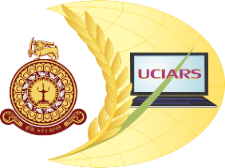 UNIVERSITY OF COLOMBO INSTITUTE FOR AGRO-TECHNOLOGY AND RURAL SCIENCES (UCIARS)DEPARTMENT OF FOOD TECHNOLOGYAPPLICATION FOR THE POST OF TEMPORARY DEMONSTRATOR01.    Name   in   Full   :     .........................................................................................................................................................................................................................................................................................................................Rev./Dr./Mr./Mrs./Miss (delete whichever is not applicable)02.     Name    with    Initials    :     .........................................................................................................................................03.     Permanent    Address    :     .................................................................................................................................................................................................................................................................................................................................................................................................................Tel: ...........................................	Fax:.....................................	E-Mail:    ......................................04. Mailing Address :	...........................................................................................................................................................................................................................................................................................................................................................................................................................05.  Date  of  Birth  :  ..........................................................06. Age as on Closing date of Applications : Year : Months : Days :.. ..........	... ……..	............07. Civil Status :	...............................08. Citizenship :	...............................(State whether by descent or by registration)  09. National Identity Card No :	.....................................................Higher Education  (First Degree and Postgraduate Degree (s) (Transcripts should be attached)Any other professional qualifications/Diploma/Higher Diploma/Certificate Courses :Details of Medals, Prizes & Scholarships etc. (During the Period in the University & Postgraduate Studies)(If space is not sufficient use separate sheet of the same size and evidence such awards needs to be attached to the end.)Research and Publications(Evidence need to be attached to the end.)Present Post and Institution.......................................................................................................................................................................  Date   of   Appointment:    ........................................................................Salary    Scale:      .....................................................................................Salary    Step:      ......................................................................................(State whether a Permanent Post or a Temporary / Contract Appointment)..........................................................................................................Experience (state previous appointments with post held and duration) (If space is not sufficient use separate sheet and attach to the end)Extra-Curricular activities: (If space is not sufficient use separate sheet attach to the end)Proficiency in Languages (Tick correct cage)Names and addresses of two non-related referees:(1)	(2).......................................................................	.............................................................................................................................................	.............................................................................................................................................	.............................................................................................................................................	.............................................................................................................................................	......................................................................I hereby declare that the particulars furnished by me in the application are true and accurate. I am also aware that if any particulars contained herein are found to be false or incorrect I am liable to disqualification if the inaccuracy is discovered before the selection and dismissal without any compensation if the inaccuracy is discovered after the appointment.Signature of Applicant : ………………………………	Date : …………………………………Please attach certified copies of the relevant certificates and other Documents to the application.University/InstitutionFrom – To (with dates)Degree (Class Obtained)Number of CreditsEffective Date of the DegreesEffective Date of the Degrees10.1First Degree10.2Postgraduate DegreesMain area of studyEffective date10.2Postgraduate DegreesI.Number of Research and Publications in refereed journals(Full paper published)II.Number of peer reviewed Presentation with evidence at national/ International Conferences/ Symposiaa.  Published as full papersb.  Published in abstracts formc.	PresentedIII.Citation of the applicant’s work by others in books and refereed journalsIV.Number of Books/ Book chapter in the relevant field.V.Number of MonographsVI.Others if any (please specify)PostInstitutionDurationWrittenWrittenWrittenWrittenWrittenSpokenSpokenSpokenSpokenSpokenLanguageVery GoodGoodSatisfactoryNormalWeakVery GoodGoodSatisfactoryNormalWeakSinhalaTamilEnglishOther